Absent:                                             have no concerns. Voted in advance to approve should majority agree.ENDS:ESSENTIAL SKILLS			“BARTON EXPERIENCE”        	WORK PREPAREDNESS			REGIONAL WORKFORCE NEEDS                                	ACADEMIC ADVANCEMENT		SERVICE REGIONS PERSONAL ENRICHMENT		STRATEGIC PLANNINGCONTINGENCY PLANNING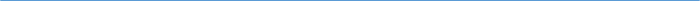 Barton Core Priorities/Strategic Plan Goals Drive Student Success 1. Increase student retention and completion 2. Enhance the Quality of Teaching and Learning Cultivate Community Engagement 3. Enhance Internal Communication 4. Enhance External Communication Emphasize Institutional Effectiveness 5. Initiate periodic review of the Mission Statement and Vision Statement. 6. Through professional development, identify and create a training for understanding and use of process improvement methodologies. Optimize Employee Experience 7. Develop more consistent & robust employee orientation. 8. Enhance professional development system.AGENDA/MINUTESAGENDA/MINUTESTeam NameLearning, Instruction and Curriculum Committee (LICC)Date3/8/2017Time3:30 pm – 4:30 pmLocationA-113/Go To MeetingFacilitatorFacilitatorBrian HoweBrian HoweBrian HoweBrian HoweRecorderRecorderSarah RiegelSarah RiegelSarah RiegelSarah RiegelSarah RiegelSarah RiegelTeam membersTeam membersTeam membersTeam membersTeam membersTeam membersTeam membersTeam membersTeam membersTeam membersTeam membersTeam membersPresent  XAbsent   OPresent  XAbsent   OTeam 1Team 1Team 2Team 3Team 3AdditionalAdditionalNon-votingxKim BrennanTeam LeadKim BrennanTeam LeadxMike CoxTeam LeadxxDeanna HeierTeam LeadDeanna HeierTeam LeadxLori CrowtherLori CrowtheroAshley AndersonoMark BognerMark BognerxCheryl LippertxxAbby HoweAbby HoweoBill NashBill NashoLeanne MillerxStephannie GoerlStephannie GoerlxKaren KratzerxxTerri MebaneTerri MebanexClaudia MatheroRandy AllenRandy AllenxBrenda GlendenningxxAnge SullivanAnge SullivanxElaine SimmonsGuests	Guests	Guests	Guests	Guests	Guests	Guests	Guests	Guests	Guests	Guests	Guests	Guests	Guests	xJane HowardJane HowardxJessica VseteckaoReGina CasperReGina CasperxTodd MobrayAction ItemsAction ItemsAction ItemsAction ItemsAction ItemsAction ItemsAction ItemsAction ItemsReporterReporterReporterNew/RevisedNew/RevisedEffective SemesterGRPH 1065 Digital Video EditingTeam 1Outcomes/Competencies RevisionApproved pending correction of extra spaces between sections.GRPH 1065 Digital Video EditingTeam 1Outcomes/Competencies RevisionApproved pending correction of extra spaces between sections.GRPH 1065 Digital Video EditingTeam 1Outcomes/Competencies RevisionApproved pending correction of extra spaces between sections.GRPH 1065 Digital Video EditingTeam 1Outcomes/Competencies RevisionApproved pending correction of extra spaces between sections.GRPH 1065 Digital Video EditingTeam 1Outcomes/Competencies RevisionApproved pending correction of extra spaces between sections.GRPH 1065 Digital Video EditingTeam 1Outcomes/Competencies RevisionApproved pending correction of extra spaces between sections.GRPH 1065 Digital Video EditingTeam 1Outcomes/Competencies RevisionApproved pending correction of extra spaces between sections.GRPH 1065 Digital Video EditingTeam 1Outcomes/Competencies RevisionApproved pending correction of extra spaces between sections.Brian HoweBrian HoweBrian HoweRevisedRevisedLITR 1231 Popular Topics in LiteratureTeam 2  Outcomes/Competencies RevisionApproved pending correction of extra spaces between sections.LITR 1231 Popular Topics in LiteratureTeam 2  Outcomes/Competencies RevisionApproved pending correction of extra spaces between sections.LITR 1231 Popular Topics in LiteratureTeam 2  Outcomes/Competencies RevisionApproved pending correction of extra spaces between sections.LITR 1231 Popular Topics in LiteratureTeam 2  Outcomes/Competencies RevisionApproved pending correction of extra spaces between sections.LITR 1231 Popular Topics in LiteratureTeam 2  Outcomes/Competencies RevisionApproved pending correction of extra spaces between sections.LITR 1231 Popular Topics in LiteratureTeam 2  Outcomes/Competencies RevisionApproved pending correction of extra spaces between sections.LITR 1231 Popular Topics in LiteratureTeam 2  Outcomes/Competencies RevisionApproved pending correction of extra spaces between sections.LITR 1231 Popular Topics in LiteratureTeam 2  Outcomes/Competencies RevisionApproved pending correction of extra spaces between sections.Brian HoweBrian HoweBrian HoweRevisedRevisedEDUC 1142 Introduction to Instructional TechnologyTeam 3New CourseApproved pending correction of spacing in section I.EDUC 1142 Introduction to Instructional TechnologyTeam 3New CourseApproved pending correction of spacing in section I.EDUC 1142 Introduction to Instructional TechnologyTeam 3New CourseApproved pending correction of spacing in section I.EDUC 1142 Introduction to Instructional TechnologyTeam 3New CourseApproved pending correction of spacing in section I.EDUC 1142 Introduction to Instructional TechnologyTeam 3New CourseApproved pending correction of spacing in section I.EDUC 1142 Introduction to Instructional TechnologyTeam 3New CourseApproved pending correction of spacing in section I.EDUC 1142 Introduction to Instructional TechnologyTeam 3New CourseApproved pending correction of spacing in section I.EDUC 1142 Introduction to Instructional TechnologyTeam 3New CourseApproved pending correction of spacing in section I.Brian HoweBrian HoweBrian HoweNewNewSyllabi Submitted for Formatting ChangesSyllabi Submitted for Formatting ChangesSyllabi Submitted for Formatting ChangesSyllabi Submitted for Formatting ChangesSyllabi Submitted for Formatting ChangesSyllabi Submitted for Formatting ChangesSyllabi Submitted for Formatting ChangesSyllabi Submitted for Formatting ChangesReporterReporterReporterFormat OnlyFormat OnlyEffective SemesterNoneNoneNoneNoneNoneNoneNoneNoneSyllabi Submitted to InactivateSyllabi Submitted to InactivateSyllabi Submitted to InactivateSyllabi Submitted to InactivateSyllabi Submitted to InactivateSyllabi Submitted to InactivateSyllabi Submitted to InactivateSyllabi Submitted to InactivateReporterReporterReporterInactivateInactivateEffective SemesterNoneNoneNoneNoneNoneNoneNoneNoneOther ItemsOther ItemsOther ItemsOther ItemsOther ItemsOther ItemsOther ItemsOther ItemsReporterReporterReporterMedical Administrative Technology Associate of Applied Science DegreeApprovedMedical Administrative Technology Associate of Applied Science DegreeApprovedMedical Administrative Technology Associate of Applied Science DegreeApprovedMedical Administrative Technology Associate of Applied Science DegreeApprovedMedical Administrative Technology Associate of Applied Science DegreeApprovedMedical Administrative Technology Associate of Applied Science DegreeApprovedMedical Administrative Technology Associate of Applied Science DegreeApprovedMedical Administrative Technology Associate of Applied Science DegreeApprovedKim Brennan and Jane HowardKim Brennan and Jane HowardKim Brennan and Jane HowardBlooms taxonomy and use of “recognize”Stephannie and Abby will work on a document of recommended words to use in syllabi.Blooms taxonomy and use of “recognize”Stephannie and Abby will work on a document of recommended words to use in syllabi.Blooms taxonomy and use of “recognize”Stephannie and Abby will work on a document of recommended words to use in syllabi.Blooms taxonomy and use of “recognize”Stephannie and Abby will work on a document of recommended words to use in syllabi.Blooms taxonomy and use of “recognize”Stephannie and Abby will work on a document of recommended words to use in syllabi.Blooms taxonomy and use of “recognize”Stephannie and Abby will work on a document of recommended words to use in syllabi.Blooms taxonomy and use of “recognize”Stephannie and Abby will work on a document of recommended words to use in syllabi.Blooms taxonomy and use of “recognize”Stephannie and Abby will work on a document of recommended words to use in syllabi.Kim BrennanKim BrennanKim Brennan